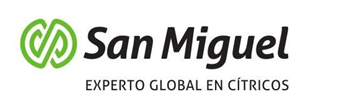 San Miguel has undertaken its work plan on Sustainable ProcurementUnder ISO 20400 International Standard, the leading company in citrus production and exports in the Southern Hemisphere has started to address this issue Argentina, November 2, 2018 -  Under its sustainability strategy, citrus company San Miguel has undertaken an improvement process in its practices with the supply chain. The framework for this work plan is ISO 20400 Standard, and includes strategic aspects of the procurement process, to promote accountability practices, respect for human rights and ethical conduct. This is how we intend to meet the needs of the organization, in a way that is also beneficial to the communities and the environment.As a first step, San Miguel provided training to its supply, quality and social responsibility areas in Argentina. Cristina López, an expert from TÜV Rheinland Academy, conducted the activity. Subsequently, the company intends to continue going into these issues in depth to contribute to sustainability in its value chain.  “We are aware of our role in the development of local economies. We want to strengthen the commitment and the knowledge of our teams and suppliers to continue transforming our value chain practices and the impact on our communities together,” said Federico Böttcher Sorondo, Corporate Communications and CSR Manager at San Miguel.About San MiguelSan Miguel is the leading company in the Southern Hemisphere in the production and distribution of fresh citrus and processed food. With almost 10,000 ha in different points of origin (Argentina, Uruguay, South Africa and Peru), it supplies more than 200 customers in 80 countries. The company processes 400,000 tons of citrus annually and has exported 124,000 tons of fresh fruit in the last crop season. Focused on its customers, San Miguel is constantly enlarging its range of products. Thus, it has recently added avocado and table grapes to its fresh fruit portfolio, while it works in the development of new products. San Miguel seeks to add value at each stage of the production process, with Sustainability as a priority and at the core of its business model.  More information:  
www.sanmiguelglobal.com  Follow us on social media!Facebook/SanMiguelGlobal Instragram/SanMiguelGlobal Twitter/SanMiguelGlobal LinkedIn/SanMiguelGlobal YouTube/SanMiguelGlobal PRESS CONTACTMariano PederneraMazalán ComunicacionesTel: +54 11 6091 8272Mobile: 115 606 2658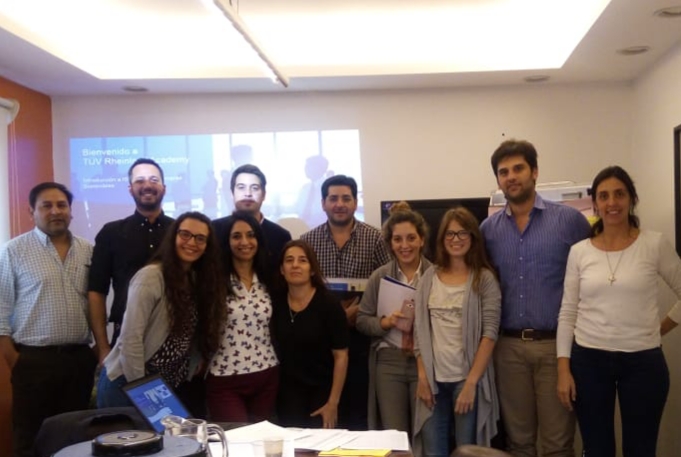 